July 9, 2019Docket No. A-2019-3011398Utility Code: 1222374CERTIFIEDMARK RICE PRESIDENTENERGY CX LLC3501 WOODHEAD DR STE 5NORTHBROOK IL 60062RE: Natural Gas Supplier License Application Dear Mr. Rice:On July 9, 2019, the Public Utility Commission accepted ENERGY CX, LLC’s application for a Natural Gas Supplier license.  The application was incomplete.  In order for us to complete our analysis of your application, the Energy Industry Group requires answers to the attached question(s).  Please be advised that you are directed to forward the requested information to the Commission within 30 days of receipt of this letter.  Failure to respond may result in the application being denied.  As well, if ENERGY CX, LLC has decided to withdraw its application, please reply notifying the Commission of such a decision.Please forward the information to the Secretary of the Commission at the address listed below.  When submitting documents, all documents requiring notary stamps must have original signatures.  Please note that some responses may be e-filed to your case, http://www.puc.pa.gov/efiling/default.aspx.   A list of document types allowed to be e-filed can be found at http://www.puc.pa.gov/efiling/DocTypes.aspx.Rosemary Chiavetta, SecretaryPennsylvania Public Utility Commission400 North StreetHarrisburg, PA 17120Your answers should be verified per 52 Pa Code § 1.36.  Accordingly, you must provide the following statement with your responses:I, ________________, hereby state that the facts above set forth are true and correct to the best of my knowledge, information and belief, and that I expect to be able to prove the same at a hearing held in this matter.  I understand that the statements herein are made subject to the penalties of 18 Pa. C.S. § 4904 (relating to unsworn falsification to authorities).The blank should be filled in with the name of the appropriate company representative, and the signature of that representative should follow the statement.In addition, to expedite completion of the application, please also e-mail the information to Stephen Jakab at sjakab@pa.gov.  Please direct any questions to Stephen Jakab, Bureau of Technical Utility Services, at sjakab@pa.gov (preferred) or (717) 783-6174.  							Sincerely,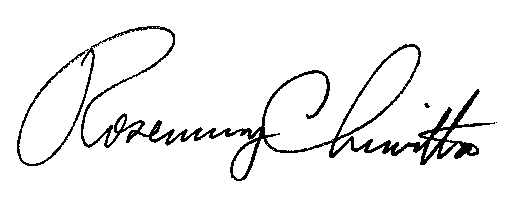 	Rosemary Chiavetta	SecretaryEnclosure Docket No.  A-2019-3011398ENERGY CX, LLCData Requests1.	Reference Application, Section 4.d, Proposed Service Area – Applicant failed to provide a bonding letter for National Fuel Gas Distribution Corporation.  Please provide the missing document.2.	Reference Application, Section 7.b, Financial Fitness – Applicant failed to provide sufficient documentation to demonstrate financial fitness for ENERGY CX, LLC.  Please provide financial fitness documentation that includes up to three consecutive months of bank statements for ENERGY CX, LLC or an agreement between Energy Connection and ENERGY CX, LLC that proves that Energy Connection will provide ENERGY CX, LLC sufficient funds to operate as an Electric Generation Supplier in Pennsylvania.  Please provide the missing documentation.   3.	Reference Application, Section 7.f, Taxation – Applicant failed to provide a Revenue ID Number.  Any company registered in the Commonwealth of Pennsylvania after March 2013 must contact the Pennsylvania Department of Revenue for its 10-digit Revenue ID Number.  Please resubmit a complete Tax Certification Statement.  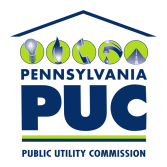 COMMONWEALTH OF PENNSYLVANIAPENNSYLVANIA PUBLIC UTILITY COMMISSION400 NORTH STREET, HARRISBURG, PA 17120IN REPLY PLEASE REFER TO OUR FILE